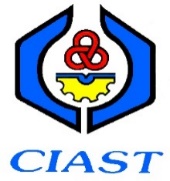 LAPORAN KETIDAKPATUHAN (LKTP)BK-P04-03Program/Bahagian :Unit  :Unit  :No. Rujukan LKTP :Nombor Prosedur :Juruaudit :Juruaudit :Pihak Yang Diaudit :Nama Prosedur :Nombor Keperluan Standard (Klausa):Nombor Keperluan Standard (Klausa):Tarikh :Status KetidakpatuhanPernyataan Ketidakpatuhan:(Diisi Juruaudit)     Tandatangan     : ------------------------------------------			(Pihak Yang Diaudit)     Nama 	  :Pernyataan Ketidakpatuhan:(Diisi Juruaudit)     Tandatangan     : ------------------------------------------			(Pihak Yang Diaudit)     Nama 	  :Pernyataan Ketidakpatuhan:(Diisi Juruaudit)     Tandatangan     : ------------------------------------------			(Pihak Yang Diaudit)     Nama 	  :Punca Ketidakpatuhan (Penyebab) : (Diisi Juruaudit)Punca Ketidakpatuhan (Penyebab) : (Diisi Juruaudit)Punca Ketidakpatuhan (Penyebab) : (Diisi Juruaudit)Punca Ketidakpatuhan (Penyebab) : (Diisi Juruaudit)Tindakan Pembetulan dan Pencegahan : (Diisi Juruaudit)							Cadangan tarikh audit susulan: _____________Tandatangan :    _______________________                                             Tandatangan: _________________                                    Pihak Yang Diaudit                                                                                    Juruaudit                                                          Tindakan Pembetulan dan Pencegahan : (Diisi Juruaudit)							Cadangan tarikh audit susulan: _____________Tandatangan :    _______________________                                             Tandatangan: _________________                                    Pihak Yang Diaudit                                                                                    Juruaudit                                                          Tindakan Pembetulan dan Pencegahan : (Diisi Juruaudit)							Cadangan tarikh audit susulan: _____________Tandatangan :    _______________________                                             Tandatangan: _________________                                    Pihak Yang Diaudit                                                                                    Juruaudit                                                          Tindakan Pembetulan dan Pencegahan : (Diisi Juruaudit)							Cadangan tarikh audit susulan: _____________Tandatangan :    _______________________                                             Tandatangan: _________________                                    Pihak Yang Diaudit                                                                                    Juruaudit                                                          Ulasan Tindakan Susulan dan Penutupan Kes : (Diisi Juruaudit)Tandatangan 	:    _______________________Juruaudit	:    Tarikh 		:Ulasan Tindakan Susulan dan Penutupan Kes : (Diisi Juruaudit)Tandatangan 	:    _______________________Juruaudit	:    Tarikh 		:(Sila tandakan √)(Sila tandakan √)